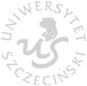                                        DZIENNIK PRAKTYKI                                                     Kierunek:  Filologia polska                                       Specjalność: ..........................................                                                     Rok studiów: .............................................                                                     Rok akademicki ........................................                           Wydział Humanistyczny                        Uniwersytetu Szczecińskiego                                  al. Piastów 40 B                                  71-065 Szczecin……………........……………..…………….imię i nazwisko studenta........…….........…………………..…………imię i nazwisko opiekuna prowadzącego…….............………………………..…………imię i nazwisko opiekuna praktyki ze strony US...........………………………..…………nazwa, adres instytucji (pieczęć).........................................................                                                                                                                                   miejscowość, dataOpinia Pracodawcy:  ................................................................................................................................................................................................................................................................................................................................................................................................................................................................................................................................................................................................................................................................................................................................................................................................................................................................................................................................................................................................................................................................................................................................................................................................................................................................................................................................................................................................................................................................................................................................................................................................................................................................................................................................................................................................................................................................................................................................................................................................................................................................                               ………………..…………     podpis opiekuna prowadzącego                                                    podpis dyrektora    instytucjiUwaga:  w opinii powinno się uwzględnić stopień realizacji zadań przez studenta podczas praktyk (bardzo dobry, dobry, dostateczny, niedostateczny).PLANY  PRAKTYK  ZAWODOWYCH  FILOLOGIA POLSKASTUDIA I STOPNIAPROFIL OGÓLNOAKADEMICKIPlan praktyki na specjalności edytorsko-wydawniczejZapoznanie się w stopniu ogólnym z zasadami, celami, sposobami funkcjonowania wydawnictwa (15 godz.)Zapoznanie  z zasadami etyki zawodowej obowiązującej w wydawnictwie (5 godz.)Uzyskanie ogólnej wiedzy dotyczącej uczestników działalności wydawnictwa, sposobów komunikacji profesjonalnej,  wykorzystywanych w niej metod,  narzędzi i strategii (30 godz.)Przygotowanie we współpracy z opiekunem prowadzącym harmonogramu szczegółowych zadań do wykonania podczas praktyki (2 godz.)Udział w pracach związanych z planowaniem publikacji (8 godz.)Realizowanie zadań dotyczących współpracy z autorem (5 godz.)Udział w sporządzaniu umów wydawniczych (5 godz.)Prace związane z redagowaniem językowym przygotowywanych publikacji (15 godz.)Prace związane z redagowaniem merytorycznym przygotowywanych publikacji (15 godz.)Prace związane z wykonywaniem adiustacji tekstu (15 godz.)Inne działania pozwalające na  zdobywanie umiejętności praktycznych dotyczących  różnorodnych technik, środków, metod, narzędzi i strategii  stosowanych w wydawnictwie (10 godz.)Analizowanie pod kierunkiem opiekuna prowadzącego sposobu wykonywania zadań powierzonych podczas praktyki  (10 godz.) Plan praktyki na specjalności krytycznoliterackiejZapoznanie się w stopniu ogólnym z zasadami, celami, sposobami funkcjonowania instytucji, w której prowadzona jest działalność krytycznoliteracka (15 godz.).Zapoznanie z zasadami etyki zawodowej obowiązującej w instytucji, w której prowadzona jest działalność krytycznoliteracka (5 godz.).Uzyskanie wiedzy ogólnej dotyczącej uczestników działalności instytucji prowadzącej działalność krytycznoliteracką,  sposobów komunikacji profesjonalnej,  wykorzystywanych w niej metod,  narzędzi i strategii (30 godz.).Przygotowanie we współpracy z opiekunem prowadzącym harmonogramu szczegółowych zadań do wykonania podczas praktyki (2 godz.).Udział w pracach związanych z planowaniem publikacji krytycznoliterackiej (8 godz.)Realizowanie zadań dotyczących konstruowania zleconych tekstów (40 godz.)Prace związane z redagowaniem językowym przygotowywanych tekstów (20 godz.)Inne działania pozwalające na  zdobywanie umiejętności praktycznych dotyczących  różnorodnych technik, środków, metod, narzędzi i strategii  stosowanych w instytucji prowadzącej działalność krytycznoliteracką (10 godz.)Analizowanie pod kierunkiem opiekuna prowadzącego sposobu wykonywania zadań powierzonych podczas praktyki  (10 godz.) LP.TEMATYKA ZAJĘĆUWAGI DOTYCZĄCE SPOSOBU WYKONANIA ZADANIA  DATAPODPIS OPIEKUNALP.TEMATYKA ZAJĘĆUWAGI DOTYCZĄCE SPOSOBU WYKONANIA ZADANIA  DATAPODPIS OPIEKUNALP.TEMATYKA ZAJĘĆUWAGI DOTYCZĄCE SPOSOBU WYKONANIA ZADANIA  DATAPODPIS OPIEKUNA